Сегодня 10.03.14 провели утреннюю гимнастика с 3-5 классами под олимпийскую музыку.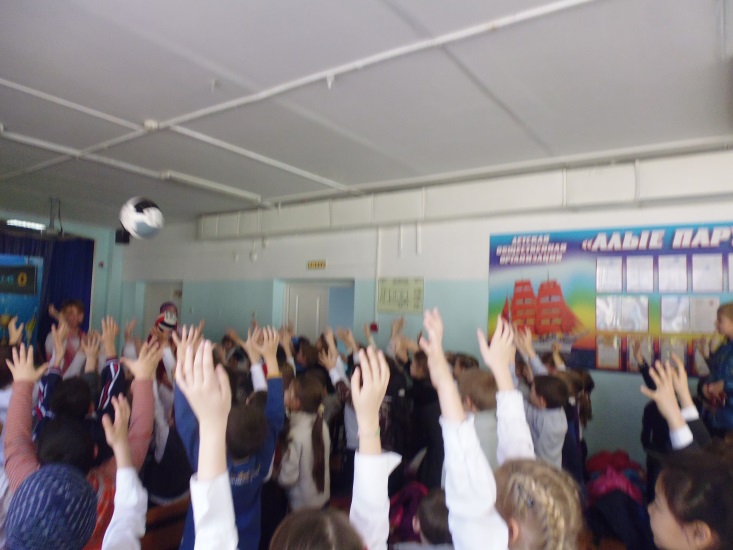 